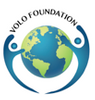 VoLo VISTA Award, presented by VoLo Foundation at Climate CorrectionVision Innovation Sustainability Technology Adaptation 2019 VoLo VISTA Award ApplicationCONTACT INFORMATION (Project Lead)Name Email Phone Number Mailing AddressUNIVERSITY/ COLLEGE INFORMATION Name of Institution Phone Number Mailing AddressList each team member's name, major, and grade level for the 2019-2020 academic yearBASIC PROJECT DETAILS Project TitleProject Leaders and TitlesProject Timeline Total Project Budget for YearSpecific Geographic AreaImpact of your projectDoes your project use data to drive decision-making? If so, briefly explain how you use data to drive your decision-making.How will the success of this project be measured?What stage is your project, currently? (Please state if it is (1) in pilot mode, (2) already field –tested, or (3) ready to be scaled)Will this project be co-funded by other organizations or completed with governmental, NGO, or private sector partners? Please explain. (300-word max)PROJECT OVERVIEWElevator Pitch Video: Please provide a 30-second video about your project. This should be your “elevator pitch” to supporters and investors, sharing what your solution is, why it is important, and how you will grow this solution for success. Summary Video: Please provide a second video recording about your project. This video can be between 3-5 minutes in length and share details about the following: Purpose of this solutionWhere and How this solution will occurBackground information for the project, including why this project is importantIdentify the problems that the project will address and how you will measure successADDITIONAL ATTACHMENTSPlease provide a detailed project budget. A current line item budget for this project is preferred. An example template is available for download. However, exact formatting is not required. Most recently approved organizational budget (previous FY is acceptable)Click here to download budget templateComplete the Project Key Performance Indicator Model (optional)If you would like to share further details about your please complete the following KPI. Indicate if your model is Project Specific or Entire Organization within the chart document. Create bullet point lists under each section element of the model showing budget lines, significant activities, and performance measurement areas. Click here to download KPI templateSUBMISSIONSEmail final submissions to volo@volofoundation.org. Video submissions should be shared in the form of a link. Preferably via Vimeo or YouTube. If you have any questions on the application process, please contact us at the email above.All project proposals must be received by September 1, 2019. Finalists will be notified on their acceptance into Climate Correction no later than September 15, 2019. NOTE: In order to receive the VoLo VISTA award, you or members from the team must be present at Climate Correction 2019Check out Climate Correction conference details and see last year’s lineup: https://volofoundation.org/climate-correction